D.O.B:                                27/05/1987 Experience :Al Jawhara Group of Hotels & Apartments ,DEIRA,, Dubai  UAE.Tasks:CID REPORTER and Reception Desk.. Started Aug 2015 till  Now.   From March 2014 till August 2015 worked in El Swedy Meters   ,    Assigned in Logistics Department and customs affairs. From Jun 2012 till March 2014 end worked in  Falcon Group ,            Senior Sales under on the following tasks:   Main responsibilitiesApproaching new customers to generate existing business opportunities Widely Promoting company’s services to customers to expand customer data base.Dealing with phone inquiries and direct contact with customers.Communicate and sending sales leads to the agencies to get the FOB business and support by information if needed.Informing the customers with market updates and any news related to the lines.Communicate customers' requirements to sales support to get rates.Maintain current clients by providing accurate and timely communications to all customers’ enquiries including rates quotations, service/schedules etc..Cope with the set target/budget provided by the team leader.Submit the required sales reports about customers performance timely.Carry out all required duties to achieve the set targetNegotiate with lines to match customers’ target rates.Positively contribute with the team the achieve the max volumes ( Reefer/Dry) possible based on the company service scopes. From Jul 2011 till Jun 2012 end worked in: United Emirates Co    Ops , Cs Dept and Sales Executive under the following tasks .      Main responsibilitiesApproach and Follow up with clients to generate/maintain their traffics.Accept and place customers’ bookings and give them all required data such as vessels' dates , Cut off …Dealing with phone inquiries and direct contact with customers Responsible for communications with shipping lines to get the needed info/rates.Informing the customers with market updates and any news related to the lines.Communicate customers' requirements to other dept to facilitate the work flow. Maintain current clients by providing accurate and timely communications to all customers’ enquiries including rates quotations, service/schedule information…Handling the operation process of the customer's documents once bookings secured till vessel sailed..Relocate to live in United Kigdom, Grimsby from Jan 2010 till Jul 2011.From Jan 2009 till Jun 2009 worked in Embassy freight Sales coordinator/ under the following  tasks.
Approaching clients trying to secure new business.Maintain existing customers by timely follow up.Accept customers’ bookings and give them all required rmation. Follow up and handle the existing customers and coordinate their requirements.Dealing with phone inquiries & direct contact with customersFrom Jan 2008 till 2008 end Alex Sedrah Agency, Export Dept. Trained under the following task :Approaching clients trying to secure new business.Maintain existing customers by timely follow up.Accept customers’ bookings and give them all required rmation. Follow up and handle the existing customers and coordinate their requirements.Dealing with phone inquiries & direct contact with customers.From March 2007 till 2007 end : Ocean Link freight and Logistics ,     Export Department – Trained under the following tasks:Communicate with customers and shipping lines for business handling. Handling  phone calls inquiries Maintain electronic filing systems for records & correspondences Schedule & confirm appointments & meetings with targeted customers.Formal authorities  To act within the guidelines and roles assigned by the company overallCareer Objectives and Personal Qualifications: High flexibility in dealing with the surrounding environment.Ability to work in groups.Ability to work under pressure.Strong communication and interpersonal skills.Enthusiasm and desire to expand experience and explore new challenging opportunities.Build a challenging career.Eager to learn & Gain more experience.To have the chance to work in a creative, competitive and productive environment.Education and Skills: High School: Thanaweya Amma (Zahran Language School).Faculty: Faculty of Commerce, Business Section, Alexandria University.Languages: Arabic & English: Fluent to Speak, Read and Write.Computer Skills: Microsoft Office and Web Access.	1702716          	First Name of Application CV No:Whatsapp Mobile: +971504753686 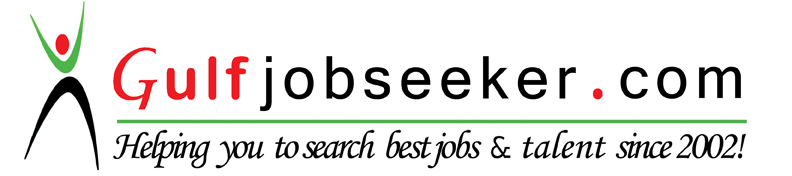 